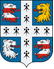 СОВЕТ ДЕПУТАТОВ МУНИЦИПАЛЬНОГО ОБРАЗОВАНИЯ НИЗИНСКОЕ СЕЛЬСКОЕ ПОСЕЛЕНИЕМУНИЦИПАЛЬНОГО ОБРАЗОВАНИЯ ЛОМОНОСОВСКИЙ МУНИЦИПАЛЬНЫЙ РАЙОНЛЕНИНГРАДСКОЙ ОБЛАСТИ(четвертый созыв) РЕШЕНИЕот 08 февраля 2024г.                                                                                                №  2Об утверждении отчета о результатах деятельности главы местной администрации, деятельности местной администрации МО Низинское сельское поселение за 2023г.    В соответствии с положениями федерального закона от 06.10.2003г. №131-ФЗ «Об общих принципах организации местного самоуправления в Российской Федерации» (с изменениями), Устава МО Низинское сельское поселение (2017г.) Совет депутатов муниципального образования Низинское сельское поселение решил:    1. Утвердить отчет 06 февраля 2024г.  главы местной администрации Е.В. Клухиной, местной администрации перед населением и Советом депутатов МО Низинское сельское поселение о результатах деятельности за 2023г.    2. Признать деятельность главы местной администрации Е.В.Клухиной и местной администрации МО Низинское сельское поселение в 2023г. «удовлетворительной».    3. Настоящее Решение опубликовать в печати (обнародовать на Интернет-сайте МО Низинское сельское поселение).    4. Настоящее Решение вступает в силу после его опубликования (обнародования).Глава муниципального образования Низинское сельское поселение                                                                            Н.А.Дергачева